Module 'van lolbroek tot grapjurk'
TIPS voor het afsluiten van de moduleEr zijn verschillende mogelijkheden om de module af te sluiten.
Een modeshow is natuurlijk heel spannend als er publiek komt kijken. 
Een modeshow kan gaan over verschillende onderwerpen, bijvoorbeeld: Functies van kleding worden in verschillende outfits geshowd waarbij leerlingen hun kennis over 
       kleding laten horen in de tekst die er bij gesproken wordt. Hier kunnen de materialen van de 
       verkleedkoffer weer bij gebruikt worden;De verschillende thema's die behandeld zijn worden getoond in de modeshow. Elk groepje laat
      1 onderwerp in de modeshow zien met bijvoorbeeld 2 verschillende modellen;Een show maken van materialen die niet gebruikt worden als kleding. Allerlei afvalmaterialen 
       zouden hiervoor gebruikt kunnen worden. Ook hier kunnen de functies van kleding bij worden 
       gebruikt of de kennis over materialen.Denk bij het organiseren van de modeshow aan:Ruimte waar de modeshow gehouden wordt;Tijd van voorbereiding;Kleding, wat is beschikbaar;Teksten die gesproken worden;Mogelijkheden om te oefenen;Lopen op de catwalk, wie durft en leert het de anderen?Uitnodigen van gasten van binnen of buiten de school;Licht en geluid;Aankleding van de ruimte;Drankjes of hapjes;Verdeling van taken.Afsluiten module met modeshow (voorbeeldkaart)Afsluiten module met modeshow (voorbeeldkaart)Afsluiten module met modeshow (voorbeeldkaart)Klas 1Klas 1Klas 1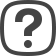 1. Wat moet je doen? Dit is de afsluiting van de module. 
Jullie kunnen in een groepje een modeshow voorbereiden. 
De modeshow heeft als thema:________________
Naast een onderdeel van de modeshow moet je ook iets organiseren, bijvoorbeeld uitnodigingen maken of de verlichting regelen.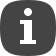 2. Wat moet je inleveren? Programma voor de modeshow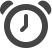 3. Hoelang werk je eraan?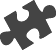 4. Hoe ga je werken?Stap 1 ‘Kiezen van onderwerp voor de modeshow'Stap 2 ‘Voorbereiding’Stap 3 ‘Uitvoering’Stap 4 ‘Evaluatie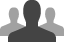 5. Met wie of met hoeveel?in groepjes van 3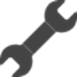 6. Wat heb je nodig?Materialen voor de modeshow.Verlichting/Uitnodigingen/Hapjes/Drankjes/Ruimte
     voor de modeshow.Fototoestel.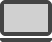 7. BronnenNiet van toepassing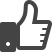 8. BeoordelingGOED – VOLDOENDE - ONVOLDOENDE